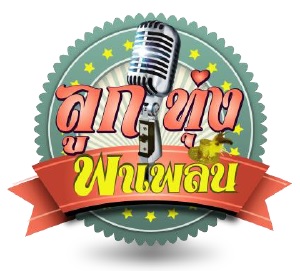 การแข่งขันการขับร้องเพลงไทยลูกท่ง พร้อมหางเครื่อง (แบบทีม 5 คน)วันและสถานที่การประกวดร้องเพลงลูกทุ่งหางเครื่อง                 วันพุธ ที่ 30 สิงหาคม 2560 เวลา 09.00 น. เป็นต้นไป ณ เวทีลานหน้าห้องโยธวาทิต            กำหนดการ                 ลงทะเบียน จับฉลาก ผู้ร่วมแข่งขันเวลา 08:00 น. เป็นต้นไป บริเวณหน้าเวทีห้องโยธวาทิต  ส่งแผ่นเพลงเพื่อตรวจเช็ค ความเรียบร้อย เริ่มประกวด เวลา 09:00 น. เป็นต้นไป คุณสมบัติของผู้สมัครผู้เข้าแข่งขน ต้องมีอายุ 13 ปี - 18 ปีผู้สมัครจะต้องสมัครเป็นทีม ซึ่งหนึ่งทีมประกอบด้วย นักร้องนำ 1 คน ชายหรือหญิงก็ได้                และ หางเครื่อง (ไม่เกิน 4 คน )รายละเอียดหลักเกณฑ์เพลงที่ใช้ประกวด ของแต่ละทีม เพลงเร็ว 1 เพลง และเพลงถนัด 1 เพลง โดยนำเสนอในรูปแบบเมดเลย์ ความยาวของการแสดงไม่เกิน 15 นาที โดยไม่จำกัดการรูปแบบการนำเสนอ  (สามารถ ใช้เพลงซ้ำกันได้)หางเครื่อง / แดนเซอร์ ประกอบเพลง สามารถแต่งกายสวยงาม ตามความเหมาะสม ของเพลง ที่ใช้ประกวดผู้เข้าประกวด ต้องมีอุปกรณ์พิเศษ ประกอบการแสดงโดยประดิษฐ์จากเศษวัสดุเหลือใช้ผู้เข้าประกวด ต้องจัดเตรียมความพร้อม ของแผ่น CD หรือ File เพลงใส่ USB เพลงที่ใช้ในการแสดง โดยมีการเตรียมข้อมูลสำรอง หลายๆ แบบ และต้องทดสอบการเล่นเพลงก่อนแสดงล่วงหน้า อย่างน้อย 1 ชั่วโมงผู้เข้าประกวด สามารถตัดแต่งเพลงโชว์ ระหว่างการแสดงได้ตามความเหมาะสม โดยมีความยาวของการแสดง โดยรวม ไม่เกิน 15 นาที (เกินนั้นคณะกรรมการ ตัดคะแนน)          ข้อห้าม ห้ามใช้วัสดุเชื้อเพลิงทุกชนิดในการแสดง ห้ามใช้สัตว์ทุกประเภทในการแสดง ห้ามทำการแสดงที่ขัดต่อขนบธรรมเนียมวัฒนธรรมอันดีงามและไม่ขัดต่อศาสนา เกณฑ์ในการให้คะแนน 200 คะแนนรางวัลชนะเลิศรางวัลชนะเลิศ         	ได้รับเกียรติบัตรและของรางวัลรองชนะเลิศอันดับ 1  	ได้รับเกียรติบัตรและของรางวัลรองชนะเลิศอันดับ 2  	ได้รับเกียรติบัตรและของรางวัลหมายเหตุ ผู้เข้าร่วมการประกวดจะได้รับใบเกียรติบัตรพร้องของที่ระลึกทุกคน**  ส่งใบสมัครภายในวันที่ 25 สิงหาคม 2560  ทาง E-mail : touchnon480@gmail.comติดต่อสอบถาม โทร. 091-796-2624 นายสุรินทร์  นาจะรวย  	หัวหน้ากลุ่มสาระศิลปะ                   โทร. 083-286-6934  นายทัชนนท์  สัตถาผล   	เลขานุการใบสมัครแข่งขันประกวดขับร้องเพลงลูกทุ่ง พร้อมหางเครื่อง (แบบทีม)ข้าพเจ้า.....................................................................ผู้คุมทีม และ.......................................................หัวหน้าทีมโรงเรียน................................................................................................................................................................. ตำบล.........................................................อำเภอ......................................จังหวัด................................................ โทร........................................................................ E- mail.................................................................................. มีความประสงค์ของส่งสมัครเข้าร่วมการแข่งขันชื่อทีม ..................................................................................................................................................... โดยมีรายชื่อต่อไปนี้1. (นักร้อง)........................................................................................................................................ 2. (หางเครื่อง /แดนเซอร์)................................................................................................................ 3. (หางเครื่อง /แดนเซอร์)................................................................................................................ 4. (หางเครื่อง /แดนเซอร์)................................................................................................................ 5. (หางเครื่อง /แดนเซอร์)................................................................................................................ข้าพเจ้าได้ทราบรายละเอียดในหลักเกณฑ์การประกวด และขับร้องเพลงไทยลูกทุ่งพร้อมหางเครื่อง กิจกรรมประกวด "ลูกทุ่งพาเพลิน " เป็นที่เข้าใจแล้ว จะปฏิบัติตามหลักเกณฑ์การประกวดทุกประการ                                                                   ลงชื่อ ..................................................ผู้สมัคร                                                                         (..................................................)**  ส่งใบสมัครภายในวันที่ 25 สิงหาคม 2560  ทาง E-mail : touchnon480@gmail.comติดต่อสอบถาม โทร. 091-796-2624 นายสุรินทร์  นาจะรวย  	หัวหน้ากลุ่มสาระศิลปะ                   โทร. 083-286-6934  นายทัชนนท์  สัตถาผล   	เลขานุการการขับร้อง ( 100 คะแนน )การแสดงและหางเครื่อง ( 100 คะแนน )น้ำเสียง (การร้อง) 40 คะแนน จังหวะและความพร้อมเพรียง (การเต้น) 20 คะแนน จังหวะและท่านอง (การร้อง) 20 คะแนน ท่วงท่า ลีลา สวยงามเหมาะสม 20 คะแนน การออกเสียงอักขระที่ชัดเจน (การร้อง) 20 คะแนน เครื่องแต่งกายสวยงามเหมาะสมกับเพลง 20 คะแนน ลีลาท่าทางและอารมณ์ (การร้อง) 20 คะแนน ความคิดสร้างสรรค์ และภาพรวม 20 คะแนน ความสวยงามเหมาะสมของอุปกรณ์พิเศษ 20 คะแนน